Planning en programma Praktijkcurriculum  ROC Nijmegen-ILS/HA   2018-2019Bestemd voor stagiaires WPL2b, /hoofdfase 2 ALO/mbo minorDe student in beeld :De derdejaars student van de opleiding ILS HAN heeft meerdere stages gelopen, diverse onderwijscontexten gezien en heeft ook ervaring opgedaan in leersituaties met allerlei type studenten ( kinderen, pubers ,volwassenen, theoretische leerwegen, praktische leerwegen) Het is mogelijk dat de student vanuit eerdere ervaringen al een indruk van het MBO heeft, echter het kan evenzo zijn dat de student nog geen kennismaking heeft gehad met het MBO .Verantwoording programma :Onderzoek leervragen/ bij elkaar kijken/ koppeling theorie en praktijk/samenwerkend lerenOnderzoek naar rollen en taken van de mbo-docent.Vanuit dit gegeven starten we de tweede bijeenkomst met leerdoelen/leervragen vanuit de student geformuleerd ( stagewerkplan/leerwerkplan) zodat we kunnen aansluiten bij de beginsituatie van de student en hij/zij ‘in the lead is’om zijn eigen leerproces vorm te geven.De leerdoelen/leervragen worden omgezet in een kleine onderzoeksvraag. Daarmee komen we tegemoet aan ‘de onderzoekende houding’ die voor elke docent ( in opleiding ) van groot belang is. “Samenwerkend leren “bewerkstelligen we door het onderzoek in een 3-tal te laten uitvoeren. Zo werken we tegelijkertijd aan de waarden van ROC Nijmegen : meedoen, ontmoeten, ontdekken en ontwikkelen. Tijdens het onderzoek moeten de studenten  de koppeling gaan leggen tussen praktijk-en theorie. Het geheel wordt in de vijfde bijeenkomst afgesloten dmv. een posterpresentatie .Oplossingen bedenken, creativiteit inzetten en eigen kwaliteiten kunnen benoemen zijn van belang.Bij onderdeel 2 wordt het MBO nog eens goed op de kaart gezet en met name het beroep van leraar binnen het MBO ! Studenten stimuleren om de diverse rollen te gaan bestuderen en kernvaardigheden en aspiraties ernaast te leggen.Periode 1/2Centraal themaLeeractiviteit donderdagVoorbereiding/taak studentDoelDag 1donderdag6 septemberWelkom bij het ROC.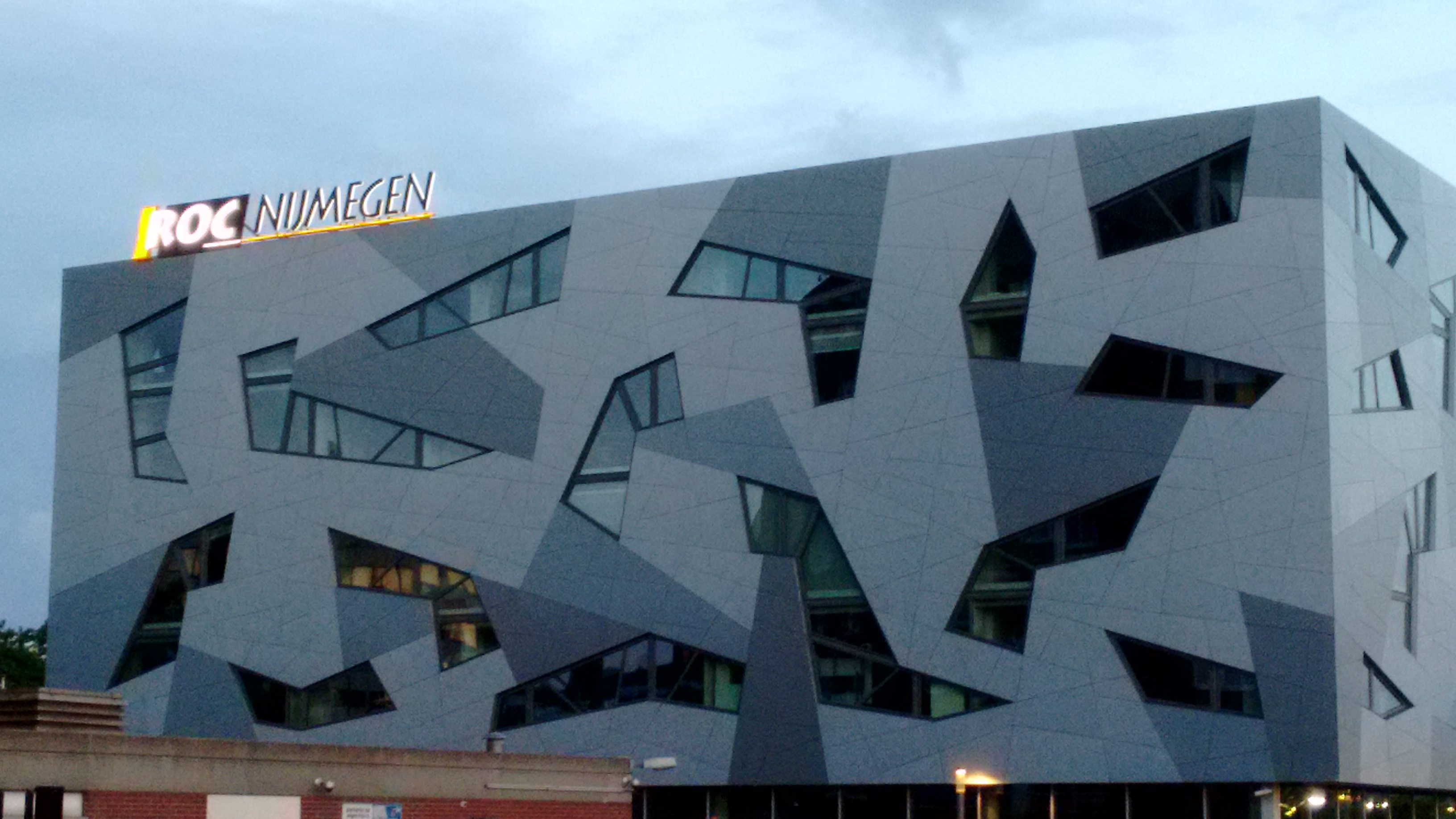 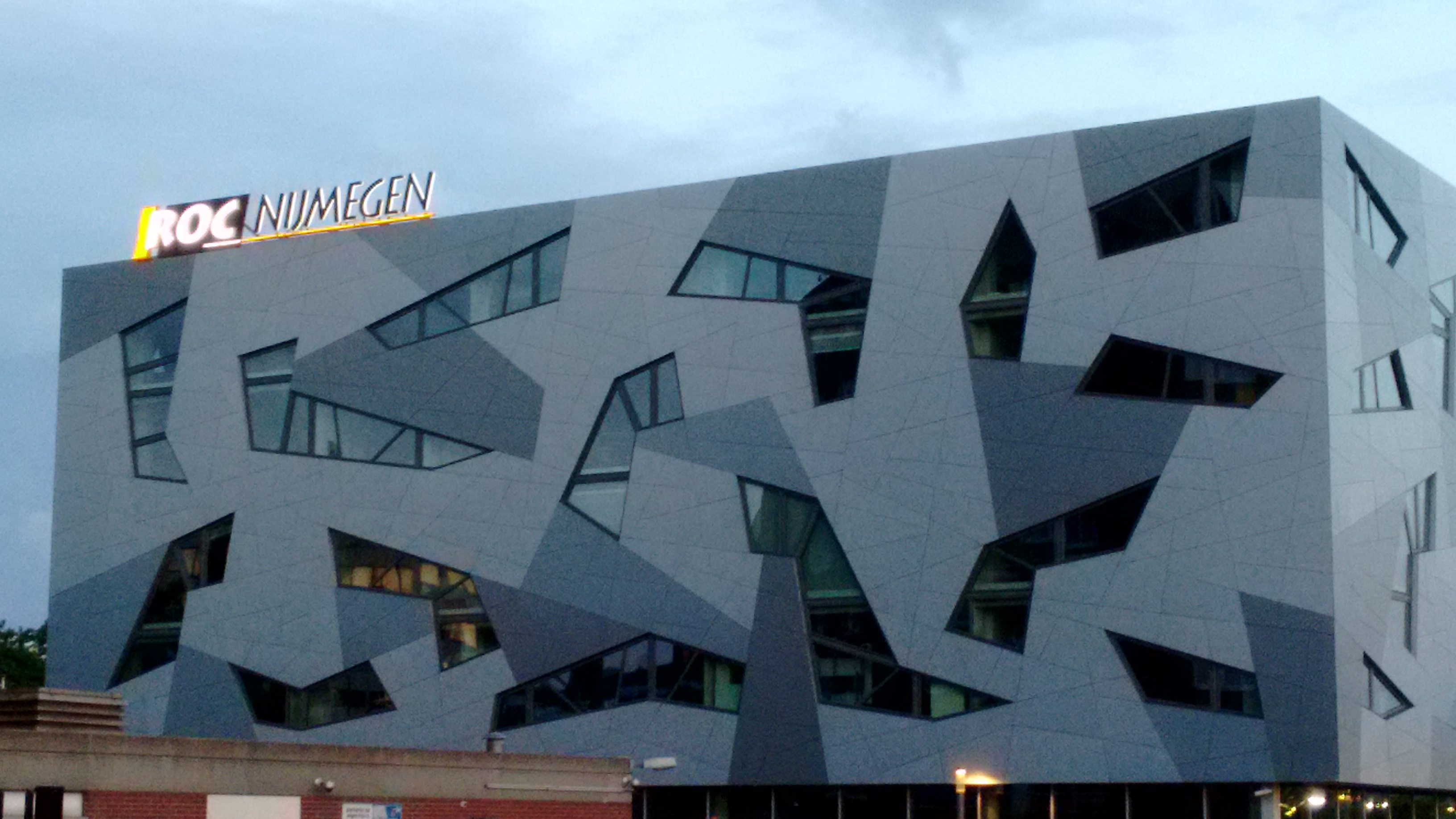 Kennismaking ROC NijmegenVerwachtingen en voorwaarden scheppen/duidenPlenaire bijeenkomstVerplichte aanwezigheidDe student neemt kennis van / raakt bekend met : Visie en werkwijze van de Opleidingsschool.Betrokken wpb-ers. IO. SOOffice 365 en de werking van de infobank ( leerwerktaken)Werkwijze en afspraken van ONDag 2donderdag13 september1.Leerlijn onderzoek( onderzoeken van persoonlijke leer-  vragen )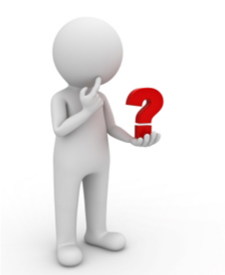 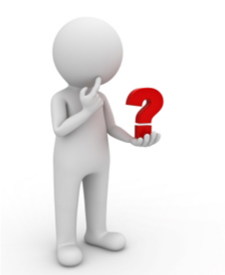 KennismakingsoefeningLangs de lijnInleiding onderzoek-delen van leervragen-formeren van subgroepen ( 3-tal )-start maken met onderzoek van  eigen lespraktijk gekoppeld aan persoonlijke leervragen.Bol wol met vragen beantwoorden10-tal vragen beantwoorden, stel je op langs de lijnOnderzoek :-Kleine onderzoeksvraag formuleren-Koppelen aan theorie (kort en krachtig)-Enquête/observatie maken (theorie en praktijk)-Analyse maken/conclusies beschrijven-voorbereiding Posterpresentatie waarin de koppeling theorie en praktijk wordt gemaakt.D.m.v. een interactieve activerende didactiek jezelf presenterenzelfreflectieonderzoek :      - Onderzoekende houding             stimuleren-Koppelen theorie en praktijk-Kijken in elkaars keuken-Leren interpreteren van zelf verworven ‘onderzoeksgegevens’.-Conclusie onderbouwen vanuit theorie én praktijk-Je ‘collega’ ondersteunenDag 3donderdag11 oktoberLeerlijn onderzoek(onderzoeken van persoonlijke leervragen)Zie dag 2****tweede deel******Rollen en taken binnen het mbo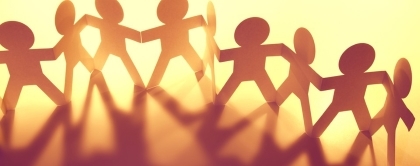 Tijdsbewaking onderzoek*******tweede deel ******Wat is MBO?A. Enquête/obs theorie en praktijkB. Maken afspraak om bij elkaar te observerenC. N.a.v. obs. 1e interpretatie gegevens(docent maakt observatie invulschema)*****tweede deel***************Starter : blad met student centraal-lege cirkels eromheen: wie kom je tegen in deze organisatie ? 2.Studenten kiezen een onderdeel/ functie welke zij gedurende wpl 2b willen uitlichten.In 2/3 groepen gaan studenten in hun eigen team kijken op welke wijze het uitgekozen onderdeel wordt vormgegeven (denken aan; studentcoördinator, passend onderwijs, trajectbegeleiding, opleidingscoördinator, intake, verzuimbureau, LPC, stagecoördinator, BPV bureau, teammanager, bestuur,).(docent maakt gesprekskaart)-Kijken in elkaars keuken-Leren interpreteren van zelf verworven ‘onderzoeksgegevens’.******tweede deel********-Kennismaken verschillende disciplines binnen m bo-Weten hoe op teamniveau verschillende functies worden ingekleed.Dag 4donderdag1 novemberLeerlijn onderzoekRollen en taken binnen het mbogastspreker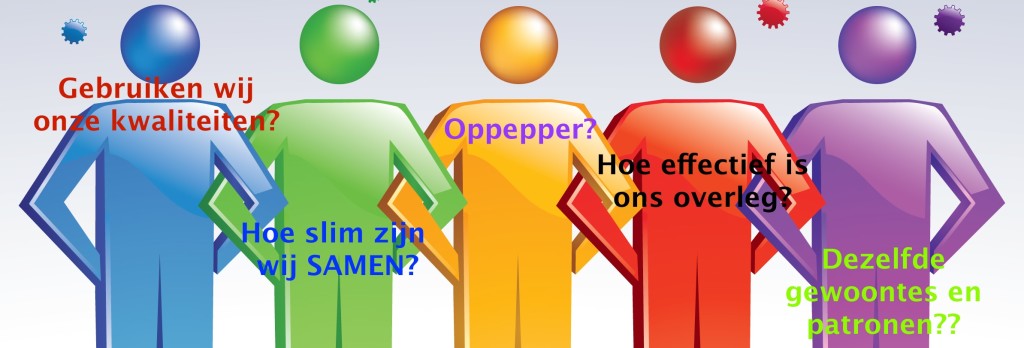 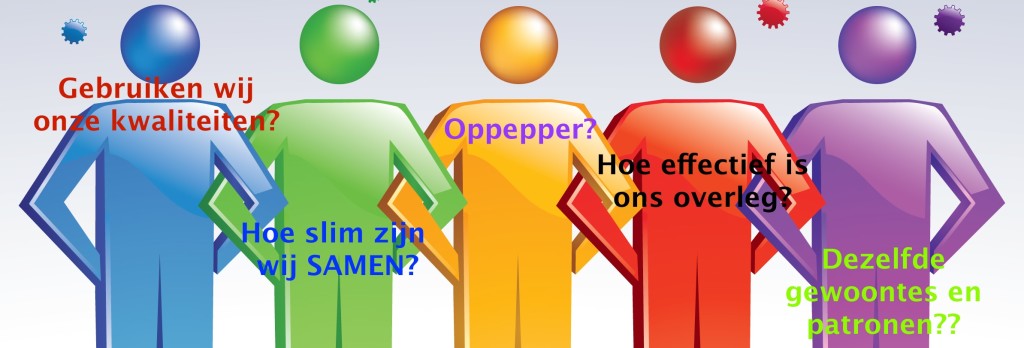 werken aan posterpresentatierol/taak presentatieop verzoek van groep,gastsprekerinformatie analyseren, interpreteren, conclusies trekken en op creatieve wijze de poster vormgevenludieke presentatie maken tbv groep rollen en takengastspreker bevragen-Leren interpreteren van zelf verworven ‘onderzoeksgegevens’.-Koppelen theorie en praktijk-Je ‘collega’ ondersteunen-Onderzoekende houding             Stimuleren-oplossingsgericht werken-creatief denkenDag 5Donderdag 6 decemberRollen en taken in het mboGastspreker ( rol/taak)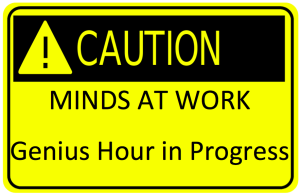 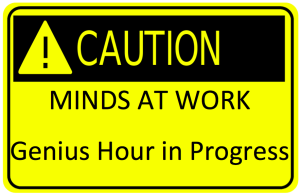 PresentatiesLeerlijn onderzoekRollen en taken binnen het mbo